INDICAÇÃO Nº 1721/2015Sugere ao Poder Executivo estudo para revitalização em terreno existente na Rua Profeta Jeremias no bairro Laudissi II, neste município.Excelentíssimo Senhor Prefeito Municipal,                                   Nos termos do Art. 108 do Regimento Interno desta Casa de Leis, dirijo - me a Vossa Excelência para sugerir que, por intermédio do Setor competente, que seja realizado estudo  para revitalização em terreno existente na Rua Profeta Jeremias no bairro Laudissi II, neste município.Justificativa:              Moradores da rua acima citada estão insatisfeitos com a falta de segurança e da constante presença de usuários de drogas no local que tiram a tranquilidade dos munícipes que já foram alvos de roubos em suas casas por várias vezes. Relatos já repassados a Policia Militar e Guarda Municipal.            Recentemente mais de 60 moradores se reuniram com essas autoridades para cobrarem soluções imediatas, pois não aguentam mais a onda de roubos, assaltos e a concentração de usuários e traficantes de drogas por todo o bairro. Diante dos fatos e para coibir a presença dessas pessoas neste local os moradores pedem que algo seja feito. Eles sugerem que o terreno seja revitalizado, fechado ou algo que a administração possa fazer  para tentar resolver  um dos problemas que os moradores do bairro vem enfrentando.Plenário “Dr. Tancredo Neves”, em 30 de abril de 2.015.Celso Ávila (PV)- vereador - 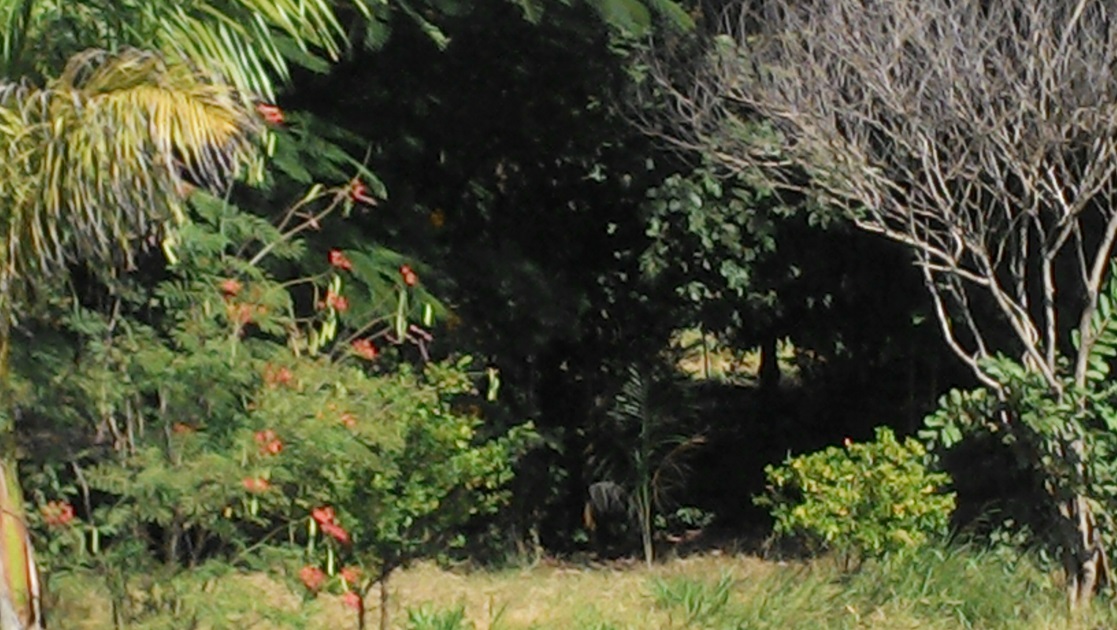 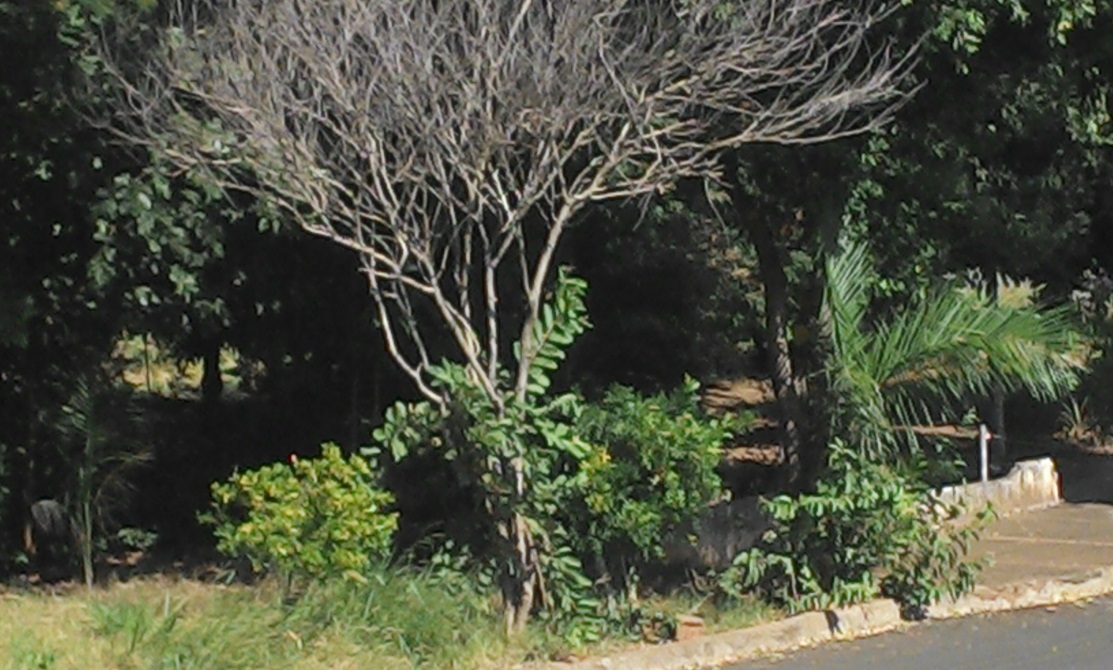 